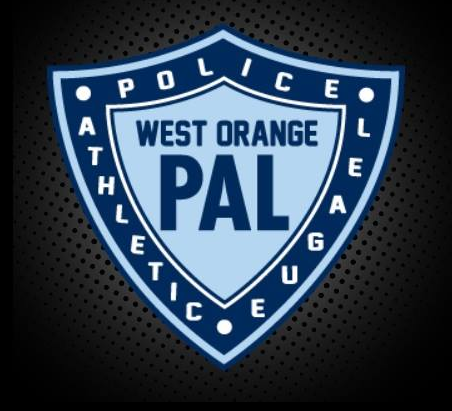 Contact name: ___________________________________________________________Company Name: _________________________________________________________Street Address:___________________________________________________________City, State ZIP:___________________________________________________________Phone:_____________________________ Email: _______________________________Sign Description (up to 4 lines)Name of Company: ________________________________________Phone Number/Contact info: ________________________________Web address:_____________________________________________Terms: April 2017 - April 2018Sponsorships & Donations include a link to your business on our website & social media promotion of your business.Thank you for your sponsorship.The West Orange PAL BoardDescriptionQuantityUnit PriceCostNew Sign/New Sponsor$‎	400Sign Renewal$‎	200Website link$‎	50Donation - towards field improvements, new scoreboard, building maintenance$Subtotal$‎	0Total